Spring- 2023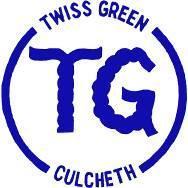 